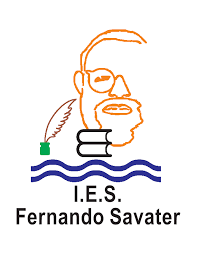                                                                                                          26 de Abril de 2017Estimados padres y madres:El motivo de esta carta es informarles de la organización por parte de nuestro centro, y en colaboración con un centro italiano (ISS CREMONA-MILANO), de un intercambio escolar-cultural-lingüístico durante el curso 2017-18, en el que pueden participar un máximo de 25 alumnos. Este proyecto se encuentra encuadrado dentro del PLAN DE DESARROLLO EUROPEO  de nuestro centro, y que pueden consultar en el siguiente blog:   www.erasmusplussavater.blogspot.comPara el próximo curso hemos establecido como fechas más idóneas para la realización de las actividades el mes de Octubre de 2017 para llevar a cabo la visita a Milán y a finales del segundo trimestre (Abril/Mayo) recibiremos la visita de los estudiantes italianos. La actividad tendrá un coste económico aproximado de 350-400 euros, lo que suele incluir vuelos, conexiones con los aeropuertos y las distintas visitas culturales que se llevan a cabo en ambos lugares.       Si están interesados en que su hijo participe en esta actividad, debe rellenar el impreso que se encuentra en la parte inferior de este documento y entregarlo en Secretaría del centro antes del 12 Mayo.En el caso de que existan más de 25 solicitudes, se establecerá un proceso selectivo, para seleccionar a los alumnos participantes. El comité de selección estará formado por:D. Eugenio Oliva, D Fernando Murillo, D.Pablo Cañas, Dña. Belén Cordón, D. Bruno David, Dña. Penélope Pulpón y Dña.Marta Rubio. Los criterios de Selección pueden ser consultados en la Secretaría del centro. La lista de los alumnos seleccionados y suplentes, será publicada en el tablón de anuncios del centro antes del 31 de Mayo.------------------------------------------------------------------------------------------------------------------------DESEO QUE MI HIJO/A ….....................................................................................................DEL  CURSO...............PARTICIPE EN EL INTERCAMBIO ESCOLAR F.SAVATER-ISS CREMONA MILANO, Y ME COMPROMETO A  ACOGER A UN ALUMN@   Y COLABORAR EN LA REALIZACIÓN DE LAS DISTINTAS ACTIVIDADES.FIRMADO: ………………………………………………………………………………………….